Сельский Совет депутатов муниципального образования                                          Казахского сельского поселенияРЕШЕНИЕ(Двадцать седьмая очередная сессия четвертого созыва) 20.03.2019 года                                                                                                                     №27-3О внесении изменений в решение сельского Совета депутатов муниципального образования Казахское сельское поселение от 28декабря 2018 г. № 26-2 «О бюджете муниципального образования Казахскоесельское поселение»на 2019 год и на плановый период 2020 и 2021 годовСельский Совет депутатов муниципального образования  РЕШИЛ:Внести в решение Сельского Совета депутатов муниципального образования Казахское сельское поселение от 28.12.2018 г. № 26-2 «О бюджете муниципального образования Казахское сельское поселение» на 2019год и на плановый период 2020 и 2021 годов следующие изменения:Статья 1. Решения Сельского Совета депутатов муниципального образования Казахское сельское поселение от 28.12.2018 г. № 26-2 «О бюджете муниципального образования Казахское сельское поселение» на 2019год и на плановый период 2020 и 2021 годов изложить в следующей редакции:1.Утвердить основные характеристики бюджета муниципального образования Казахское сельское поселение (далее - местный бюджет) на 2019 год:1) прогнозируемый общий объем доходов местного бюджета в сумме 7921,03тыс. рублей;2) общий объем расходов местного бюджета в сумме7921,03 тыс. рублей;дефицит местного бюджета в сумме 15,63746 тыс. рублей или 0 процентов от доходов без учета объема безвозмездных поступлений.Статья 2. Решения Сельского Совета депутатов муниципального образования Казахское сельское поселение от 28.12.2018 г. № 26-2 «О бюджете муниципального образования Казахское сельское поселение» на 2019 год и на плановый период 2020 и 2021 годов изложить в следующей редакции:1) Приложение № 5 Распределение бюджетных ассигнований местного бюджета по разделам, подразделам классификации расходов бюджетов на 2019год изложить в новой редакции  согласно приложению 1 к настоящему Решению2) Приложение № 7 Ведомственную структуру расходов местного бюджета на 2019 год изложить в новой редакции согласно приложению 2 к настоящему Решению;3) Приложение № 9 Распределение бюджетных ассигнований по целевым статьям (государственным программам и непрограммным направлениям деятельности), группам видов расходов классификации расходов местного бюджета на 2019 год изложить в новой редакции согласно приложению 3 к настоящему Решению;4) Приложение № 11 распределение бюджетных ассигнований на реализацию муниципальных программ на 2019 год  изложить в новой редакции согласно приложения 4 к настоящему Решению;3. Настоящее решение вступает в силу со дня его принятия.   РЕСПУБЛИКА АЛТАЙ    МУНИЦИПАЛЬНОЕ ОБРАЗОВАНИЕ КАЗАХСКОЕ СЕЛЬСКОЕ ПОСЕЛЕНИЕ                  649785 с. Жана-Аул        ул. Абая, 12       тел. 22-2-66   РЕСПУБЛИКА АЛТАЙ    МУНИЦИПАЛЬНОЕ ОБРАЗОВАНИЕ КАЗАХСКОЕ СЕЛЬСКОЕ ПОСЕЛЕНИЕ                  649785 с. Жана-Аул        ул. Абая, 12       тел. 22-2-66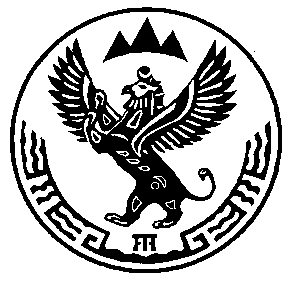 АЛТАЙ РЕСПУБЛИКА МУНИЦИПАЛ ТÖЗÖЛМÖКАЗАХСКОЕ СЕЛЬСКОЕ  ПОСЕЛЕНИЕ     649785 Жана-Аул  j.    Абая  ором, 12    тел.22-2-66Председатель сельского Совета депутатов муниципального образования Казахское сельское поселение_____________Е.Б.ЕдильбаевГлава муниципального образования Казахское сельское поселение ____________Муктасыров Т.О